  认识千克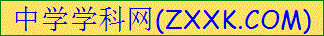 一、选择。1．一只母鸡的质量约是（　　）Ａ.10千克　    Ｂ、2千克    　Ｃ、5千克2、一头猪的质量约是（    ）Ａ、100千克   　Ｂ、2千克     Ｃ、5千克3．（        ）鸡蛋大约重1千克。[来源:学,科,网Z,X,X,K]Ａ、8个        Ｂ、18个       C、28个4、一千克盐和一千克棉花相比，（　　）重。Ａ、一千克盐    Ｂ、一千克棉花     C、一样重5、下面哪种物体大约重1千克？（    ）。A 、一头猪      B、一支铅笔　  C、一只大西瓜　　D、2包食盐二、解答问题。1.李叔叔一共买了30千克的物品。体重65千克,他自行车的载重是90千克，他能骑车把这些物品带回家吗？[来源:学&科&网]2、每袋重25kg，一共重多少千克？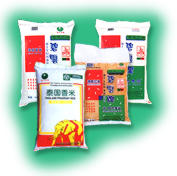 [来3.欧阳抱着两个玩具一起称，共重30千克，现知每个玩具重2千克，欧阳体重是多少？4.食堂每一天运来3200千克煤，第二天运来2400千克煤，计划这些煤烧7个月，平均每个月烧煤多少千克？[来源:学。科。网]【答案】一、1.【解析】：依据对一千克物体的认识，进行作答。【答案】： B2.【解析】：依据生活经验和对一千克物体的认识，进行作答。【答案】： A3.【解析】：依据生活经验一斤鸡蛋大于有9个。【答案】： B4.【解析】：因为质量都是一千克，与是什么东西无关。[来源:学|科|网Z|X|X|K]【答案】： C5.【解析】：依据生活经验和对一千克物体的认识，进行作答。【答案】： D二、1.【解析】：“载重量”是指能够负担的重量。先计算出李叔叔所购物品的重量与他体重的和再与自行车的载重量90千克进行比较即可。【答案】： 30+65=95＞90答：他不能骑车把这些物品带回家[来源:Z。xx。k.Com]2.【解析】：知道一袋的重量，求四袋的重量用乘法。【答案】： 25×4=100(千克)答：共重100千克3. 【解析】：先求出两个玩具的重量：2×2 =4（千克）然后再求出欧阳的体重：30-4=26（千克）【答案】： 26千克4.【解析】：先求出两天运来煤的总重量：3200+2400 =5600（千克）然后再求出每个月煤的用量：5600÷7=800（千克）【答案】： 800千克